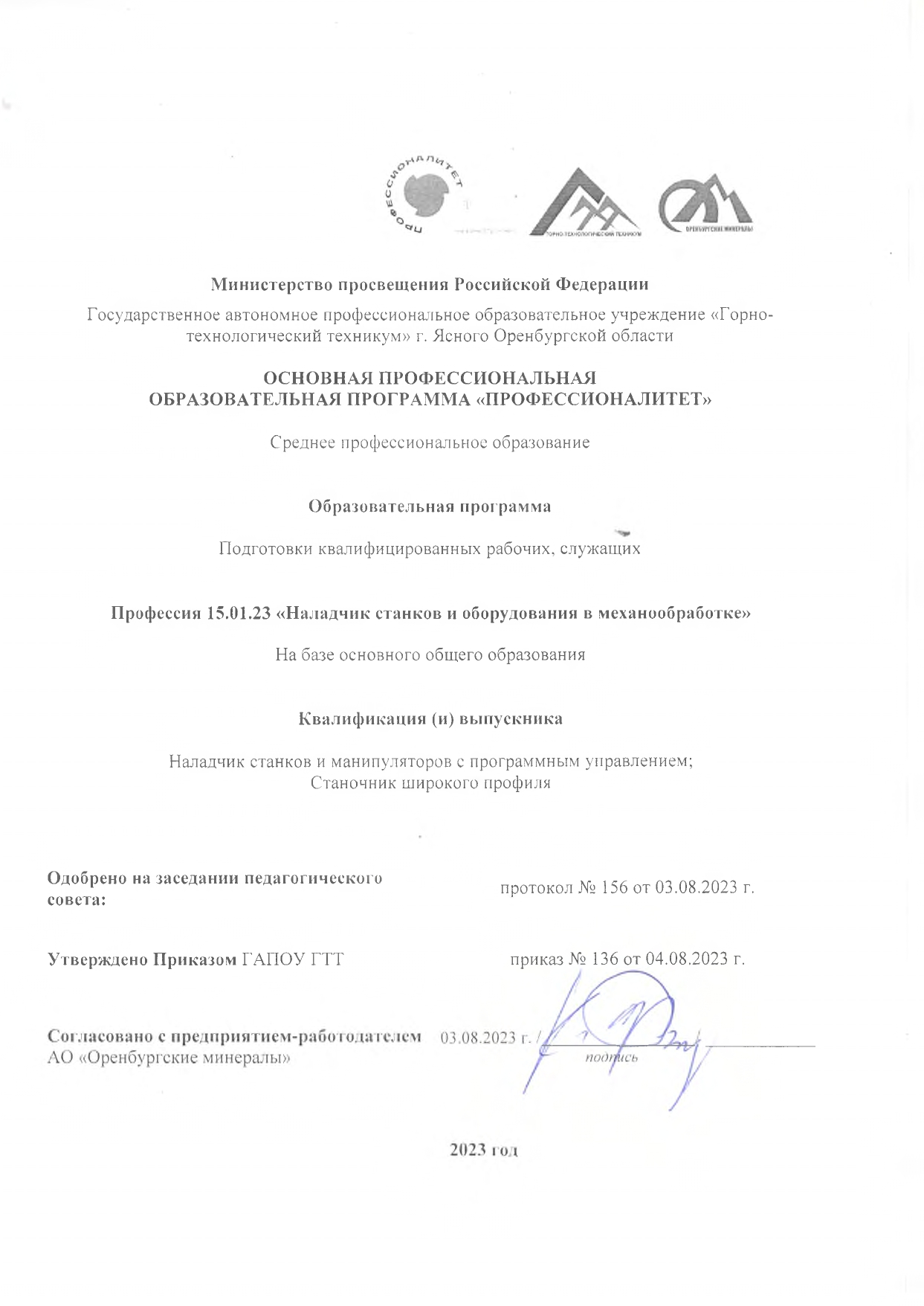 РАЗДЕЛ 1. ОБЩИЕ ПОЛОЖЕНИЯ1.1. Настоящая ООП – П по профессии 15.01.23 Наладчик станков и оборудования в механообработке разработана на основе федерального государственного образовательного стандарта среднего профессионального образования по профессии 15.01.23 Наладчик станков и оборудования в механообработке, утвержденного приказом Министерства образования и науки Российской Федерации от 02 августа 2013 г. (далее ФГОС, ФГОС СПО).ООП – П определяет рекомендованный объем и содержание среднего профессионального образования по профессии 15.01.23 Наладчик станков и оборудования в механообработке, результаты освоения образовательной программы, условия реализации образовательной деятельности.ООП – П разработана для реализации образовательной программы на базе основного общего образования ГАПОУ ГТТ на основе требований федерального государственного образовательного стандарта среднего общего образования и ФГОС СПО с учетом получаемой профессии 15.01.23 Наладчик станков и оборудования в механообработке.1.2. Нормативные основания для разработки ООП – П:- Федеральный закон от 29 декабря 2012 года № 273 – ФЗ «Об образовании в Российской Федерации»;- Приказ Министерства образования и науки Российской Федерации от 2 августа 2013 г. № 824 «Об утверждении федерального государственного образовательного стандарта среднего профессионального образования по профессии 15.01.23 Наладчик станков и оборудования в механообработке (зарегистрирован в Министерстве юстиции Российской Федерации 20 августа 2013 г., регистрационный номер 29665).- Приказ Министерства образования и науки Российской Федерации от 17 мая 2012 г. № 413 «Об утверждении федерального государственного образовательного стандарта среднего общего образования (зарегистрирован в Министерстве юстиции Российской Федерации 07.06.21012 г., регистрационный номер 24480).- Приказ Министерства просвещения Российской Федерации от 24.08.2022 г. № 762 «Об утверждении Порядка организации и осуществления образовательной деятельности по образовательным программам среднего профессионального образования» (зарегистрирован в Министерстве юстиции Российской Федерации 21 сентября 2022 г., регистрационный номер 70167).- Приказ Министерства просвещения Российской Федерации от 08 ноября 2021 г. № 800 «Об утверждении порядка проведения государственной итоговой аттестации по образовательным программам среднего профессионального образования» (зарегистрирован в Министерстве юстиции Российской Федерации 7 декабря 2021 года).- Приказ Министерства образования и науки Российской Федерации № 885, Министерства просвещения Российской Федерации № 390 от 5 августа 2020 г. «О практической подготовке обучающихся» (вместе с «Положением о практической подготовке обучающихся») (зарегистрирован в Министерстве юстиции Российской Федерации 11 сентября 2020 г, № 59778).- Приказ Министерства труда и социальной защиты Российской Федерации от 24.05.2021 № 324 «Об утверждении профессионального стандарта «Наладчик металлорежущих станков с числовым программным управлением».- Приказ Министерства образования и науки Российской Федерации от 02.07.2013 № 513 (ред. от 01.06.2021) «Об утверждении Перечня профессий рабочих, должностей служащих, по которым осуществляется профессиональное обучение» (зарегистрирован в Министерстве юстиции Российской Федерации 08.08.2013 № 29322).Со стороны ГАПОУ ГТТ:- Распоряжение министерства просвещения Российской Федерации от 30.04.2021 «Р – 98 «Об утверждении концепции преподавания общеобразовательных дисциплин с учетом профессиональной направленности программ среднего профессионального образования, реализуемых на базе основного общего образования».- Письмо Министерства просвещения Российской Федерации от 14.04.2021 № 05 – 401 «О направлении методических рекомендаций» (вместе с «Методическими рекомендациями по реализации среднего общего образования в пределах освоения образовательной программы на базе основного общего образования»).- Устав ГАПОУ ГТТ.- Правила приема на обучение по образовательным программам среднего профессионального образования в Государственное автономное профессиональное образовательное учреждение «Горно – технологический техникум» г. Ясного Оренбургской области на 2023 – 2024 учебный год (утверждено приказом - Правила внутреннего распорядка обучающихся Государственного автономного профессионального образовательного учреждения «Горно – технологический техникум» г. Ясного Оренбургской области (утверждено приказом № - Положение о порядке оформления, возникновения, приостановления и прекращения образовательных отношений между Государственным автономным профессиональным образовательным учреждением «Горно – технологический техникум» г. Ясного Оренбургской области и обучающимися и (или) родителями (законными представителями) несовершеннолетних обучающихся (утверждено приказом).- Положение о порядке перевода, отчисления и восстановления, перевода с платного обучения на бесплатное обучающихся (утверждено приказом).Со стороны работодателя:- локальные акты (направленные на обучение, практику, результат освоения образовательной программы, должностные инструкции по профилю обучения и др.).1.3. Перечень сокращений, используемых в тексте ООП – П:ФГОС СПО – федеральный государственный образовательный стандарт среднего профессионального образования;ООП – П – основная образовательная программа «Профессионалитет»;ОК – общие компетенции;ПК – профессиональные компетенции;ЛР – личностные результаты;ПС – профессиональный стандарт;ОТФ – обобщенная трудовая функция;ТФ – трудовая функция;СГ – социально – гуманитарный цикл;ОП – общепрофессиональный цикл/общепрофессиональная дисциплина;П – профессиональный цикл;МДМ – междисциплинарный модуль;ПМ – профессиональны модуль;МДК – междисциплинарный курс;ДЭ – демонстрационный экзамен;ГИА – государственная итоговая аттестация.РАЗДЕЛ 2. ОБЩАЯ ХАРАКТЕРИСТИКА ОБРАЗОВАТЕЛЬНОЙ ПРОГРАММЫОбразовательная программа сочетает обучение в ГАПОУ ГТТ и на рабочем месте на предприятиях машиностроительной отрасли с использованием в обучении цифровых технологий.Квалификация, присваиваемая выпускникам образовательной программы: наладчик станков и манипуляторов с программным управлением; станочник широкого профиля, оператор станков с числовым программным управлением.Выпускник образовательной программы по квалификации наладчик станков и манипуляторов с программным управлением осваивает виды деятельности: выполнение операций по наладке станков и манипуляторов с программным управлением; выполнение работ на сверлильных, токарных, фрезерных, копировальных, шпоночных и шлифовальных станках; оператор фрезерного станка с ЧПУ, оператор токарного станка с ЧПУ, оператор лазерного станка с ЧПУ.Форма обучения: очная.Объем программы по освоению программы среднего профессионального образования на базе основного общего образования с одновременным получением среднего общего образования: 2952 академических часа, со сроком обучения 1 год 10 месяцев.РАЗДЕЛ 3. ХАРАКТЕРИСТИКА ПРОФЕССИОНАЛЬНОЙ ДЕЯТЕЛЬНОСТИ ВЫПУСКНИКА3.1. Области профессиональной деятельности выпускников: 20 Электроэнергетика, 16 Строительство и ЖКХ, 17 Транспорт, 40 Сквозные виды профессиональной деятельности и промышленности.3.2. Модель компетенций выпускника как совокупность результатов обучения взаимосвязанных между собой ОК и ПК, которые должны быть сформированы у обучающегося по завершении освоения основной профессиональной образовательной программы Профессионалитета (Приложение 1).3.3. Соответствие видов деятельности профессиональным модулям и присваиваемой квалификации:РАЗДЕЛ 4. РЕЗУЛЬТАТЫ ОСВОЕНИЯ ОБРАЗОВАТЕЛЬНОЙ ПРОГРАММЫ4.1. Общие компетенции4.2. Профессиональные компетенцииРаздел 5. Структура образовательной программы5.1. Учебный план (Приложение А) сформирован и представлен на сайте отдельным документом.5.2. План обучения на предприятии (на рабочем месте)План обучения на рабочем месте содержит тематический и календарный план – график практической подготовки среднего профессионального образования и служит основой для составления и дальнейшего обучения по плану выполнения работ на предприятии.5.3. Календарный учебный график (Приложение Б) сформирован и представлен на сайте отдельным документом (в комплекте с учебным планом).5.4. Рабочая программа воспитания (Приложение В).5.4.1. 6.1.2.5. Оснащение баз практикРеализация образовательной программы предполагает обязательную учебную и производственную практику.Учебная практика реализуется в учебно – производственных цехах государственного автономного образовательного учреждения «Горно – технологический техникум» г. Ясного Оренбургской области и (или) в организациях машиностроительного профиля и обеспечена оборудованием, инструментами, расходными материалами, обеспечивающими выполнение всех видов работ, определенных содержанием программ профессиональных модулей, в том числе оборудования и инструментов, используемых при проведении чемпионатов профессионального мастерства и указанных в инфраструктурных листах конкурсной документации по компетенции.Производственная практика реализуется в организациях машиностроительного профиля, обеспечивающих деятельность обучающихся в профессиональной деятельности машиностроения. Оборудование предприятий и технологическое оснащение рабочих мест производственной практики соответствует содержанию профессиональной деятельности и дать возможность обучающемуся овладеть профессиональными компетенциями по всем видам деятельности, предусмотренными программой, с использованием современных технологий, материалов и оборудования.6.1.3. Допускается замена оборудования его виртуальными аналогами.6.2. Требования к учебно – методическому обеспечению образовательной программы.6.2.1. Библиотечный фонд государственного автономного профессионального образовательного учреждения «Горно – технологический техникум» г. Ясного Оренбургской области укомплектован печатными изданиями и (или) электронными изданиями по каждой дисциплине (модулю) из расчета не менее 0,25 экземпляра каждого из изданий, указанных в рабочих программах дисциплин (модулей) в качестве основной литературы, на одного обучающегося из числа лиц, одновременно осваивающих соответствующую дисциплину (модуль).Образовательная программа обеспечена учебно – методической документацией по всем учебным дисциплинам (модулям).6.2.2. Обучающиеся инвалиды и лица с ограниченными возможностями здоровья должны быть обеспечены печатными и (или) электронными учебными изданиями, адаптированными при необходимости для обучения указанных обучающихся.6.2.3. Перечень необходимого комплекта лицензионного и свободно распространяемого программного обеспечения, в том числе отечественного производства6.3. Требования к практической подготовке обучающихся6.3.1. Практическая подготовка при реализации образовательной программы направлена на совершенствование модели практико – ориентированного обеспечения, усиление роли работодателей при подготовке квалифицированных рабочих, служащих, специалистов среднего звена путем моделирования условий, непосредственно связанных с будущей профессиональной деятельностью, а также обеспечения условий для получения обучающимися практических навыков и компетенций, соответствующих требованиям, предъявляемым работодателями к квалификациям специалистов, рабочих.6.3.2. ГАПОУ ГТТ совместно с работодателем проектирует реализацию образовательной программы и ее отдельных частей (дисциплины, междисциплинарные модули, междисциплинарные курсы, профессиональные модули, практика и другие компоненты) в форме практической подготовки с учетом требований ФГОС СПО и специфики получаемой профессии.Наименование видов деятельностиНаименование профессиональных модулейВиды деятельностиВыполнение операций по наладке станков и манипуляторов с программным управлениемПМ. 03. Наладка станков и манипуляторов с программным управлениемВыполнение работ на сверлильных, токарных, фрезерных, копировальных, шпоночных и шлифовальных станкахПМ.04 Выполнение работ на сверлильных, токарных, фрезерных, копировальных, шпоночных и шлифовальных станкахОператор фрезерного станка с ЧПУ, оператор токарного станка с ЧПУ, оператор лазерного станка с ЧПУПМ. 05 Оператор станков с числовым программным управлениемКод компетенцииФормулировка компетенцииКодЗнания, уменияОК 01Понимать сущность и социальную значимость будущей профессии, проявлять к ней устойчивый интересУменияУменияОК 01Понимать сущность и социальную значимость будущей профессии, проявлять к ней устойчивый интересУо 01.01Описывать значимость своей профессииОК 01Понимать сущность и социальную значимость будущей профессии, проявлять к ней устойчивый интересУо 01.02Применять стандарты антикоррупционного поведенияОК 01Понимать сущность и социальную значимость будущей профессии, проявлять к ней устойчивый интересЗнанияЗнанияОК 01Понимать сущность и социальную значимость будущей профессии, проявлять к ней устойчивый интересЗо 01.01Сущность гражданско – патриотической позиции, общечеловеческих ценностейОК 01Понимать сущность и социальную значимость будущей профессии, проявлять к ней устойчивый интересЗо 01.02Значимость профессиональной деятельности по профессииОК 01Понимать сущность и социальную значимость будущей профессии, проявлять к ней устойчивый интересЗо 01.03Стандарты антикоррупционного поведения и последствия его нарушенияОК 02Организовать собственную деятельность, исходя из цели и способов ее достижения, определенных руководителемУменияУменияОК 02Организовать собственную деятельность, исходя из цели и способов ее достижения, определенных руководителемУо 02.01Определять актуальность нормативно – правовой документации в профессиональной деятельности;ОК 02Организовать собственную деятельность, исходя из цели и способов ее достижения, определенных руководителемУо 02.02Применять современную научную профессиональную терминологиюОК 02Организовать собственную деятельность, исходя из цели и способов ее достижения, определенных руководителемУо 02.03Определять и выстраивать траектории профессионального развития и самообразованияОК 02Организовать собственную деятельность, исходя из цели и способов ее достижения, определенных руководителемУо 02.04Выявлять достоинства и недостатки коммерческой идеиОК 02Организовать собственную деятельность, исходя из цели и способов ее достижения, определенных руководителемУо 02.05Презентовать идеи открытия собственного дела в профессиональной деятельности; оформлять бизнес планОК 02Организовать собственную деятельность, исходя из цели и способов ее достижения, определенных руководителемУо 02.06Рассчитывать размеры выплат по процентным ставкам кредитованияОК 02Организовать собственную деятельность, исходя из цели и способов ее достижения, определенных руководителемУо 02.07Определять инвестиционную привлекательность коммерческих идей в рамках профессиональной деятельностиОК 02Организовать собственную деятельность, исходя из цели и способов ее достижения, определенных руководителемУо 02.08Презентовать бизнес - идеюОК 02Организовать собственную деятельность, исходя из цели и способов ее достижения, определенных руководителемУо 02.09Определять источники финансированияОК 02Организовать собственную деятельность, исходя из цели и способов ее достижения, определенных руководителемЗнанияЗнанияОК 02Организовать собственную деятельность, исходя из цели и способов ее достижения, определенных руководителемЗо 02.01Содержание актуальной нормативно – правовой документацииОК 02Организовать собственную деятельность, исходя из цели и способов ее достижения, определенных руководителемЗо 02.02Современная научная и профессиональная терминологияОК 02Организовать собственную деятельность, исходя из цели и способов ее достижения, определенных руководителемЗо 02.03Возможные траектории профессионального развития и самообразованияОК 02Организовать собственную деятельность, исходя из цели и способов ее достижения, определенных руководителемЗо 02.04Основы предпринимательской деятельности; основы финансовой грамотностиОК 02Организовать собственную деятельность, исходя из цели и способов ее достижения, определенных руководителемЗо 02.05Правила разработки бизнес - плановОК 02Организовать собственную деятельность, исходя из цели и способов ее достижения, определенных руководителемЗо 02.06Порядок выстраивания презентацииОК 02Организовать собственную деятельность, исходя из цели и способов ее достижения, определенных руководителемЗо 02.07Кредитные банковские продуктыОК. 3Анализировать рабочую ситуацию, осуществлять текущий контроль, оценку и коррекцию собственной деятельности, нести ответственность за результаты своей работыУменияУменияОК. 3Анализировать рабочую ситуацию, осуществлять текущий контроль, оценку и коррекцию собственной деятельности, нести ответственность за результаты своей работыУо 03.01Распознавать задачу и/или проблему в профессиональном и/или социальном контекстеОК. 3Анализировать рабочую ситуацию, осуществлять текущий контроль, оценку и коррекцию собственной деятельности, нести ответственность за результаты своей работыУо 03.02Анализировать задачу и/или проблему и выделять ее составные частиОК. 3Анализировать рабочую ситуацию, осуществлять текущий контроль, оценку и коррекцию собственной деятельности, нести ответственность за результаты своей работыУо 03.03Определять этапы решения задачиОК. 3Анализировать рабочую ситуацию, осуществлять текущий контроль, оценку и коррекцию собственной деятельности, нести ответственность за результаты своей работыУо 03.04Выявлять и эффективно искать информацию, необходимую для решения задачи и/или проблемыОК. 3Анализировать рабочую ситуацию, осуществлять текущий контроль, оценку и коррекцию собственной деятельности, нести ответственность за результаты своей работыУо 03.05Составлять план действийОК. 3Анализировать рабочую ситуацию, осуществлять текущий контроль, оценку и коррекцию собственной деятельности, нести ответственность за результаты своей работыУо 03.06Определять необходимые ресурсыОК. 3Анализировать рабочую ситуацию, осуществлять текущий контроль, оценку и коррекцию собственной деятельности, нести ответственность за результаты своей работыУо 03.07Владеть актуальными методами работы в профессиональной и смежных сферахОК. 3Анализировать рабочую ситуацию, осуществлять текущий контроль, оценку и коррекцию собственной деятельности, нести ответственность за результаты своей работыУо 03.08Реализовывать составленный планОК. 3Анализировать рабочую ситуацию, осуществлять текущий контроль, оценку и коррекцию собственной деятельности, нести ответственность за результаты своей работыУо 03.09Оценивать результат и последствия своих действий (самостоятельно или с помощью наставника)ОК. 3Анализировать рабочую ситуацию, осуществлять текущий контроль, оценку и коррекцию собственной деятельности, нести ответственность за результаты своей работыЗнанияЗнанияОК. 3Анализировать рабочую ситуацию, осуществлять текущий контроль, оценку и коррекцию собственной деятельности, нести ответственность за результаты своей работыЗо 03.01Актуальный профессиональный и социальный контекст, в котором приходится работать и житьОК. 3Анализировать рабочую ситуацию, осуществлять текущий контроль, оценку и коррекцию собственной деятельности, нести ответственность за результаты своей работыЗо 03.02Основные источники информации и ресурсы для решения задач и проблем в профессиональном и/или социальном контекстеОК. 3Анализировать рабочую ситуацию, осуществлять текущий контроль, оценку и коррекцию собственной деятельности, нести ответственность за результаты своей работыЗо 03.03Алгоритмы выполнения работ в профессиональной и смежных областяхОК. 3Анализировать рабочую ситуацию, осуществлять текущий контроль, оценку и коррекцию собственной деятельности, нести ответственность за результаты своей работыЗо 03.04Методы работы в профессиональной и смежных сферахОК. 3Анализировать рабочую ситуацию, осуществлять текущий контроль, оценку и коррекцию собственной деятельности, нести ответственность за результаты своей работыЗо 03.05Структура плана для решения задачОК. 3Анализировать рабочую ситуацию, осуществлять текущий контроль, оценку и коррекцию собственной деятельности, нести ответственность за результаты своей работыЗо 03.06Порядок оценки результатов решения задач профессиональной деятельностиОК.4Осуществлять поиск информации, необходимой для эффективного выполнения профессиональных задачУменияУменияОК.4Осуществлять поиск информации, необходимой для эффективного выполнения профессиональных задачУо 04.01Определять задачи для поиска информацииОК.4Осуществлять поиск информации, необходимой для эффективного выполнения профессиональных задачУо 04.02Определять необходимые источники информацииОК.4Осуществлять поиск информации, необходимой для эффективного выполнения профессиональных задачУо 04.03Планировать процесс поиска; структурировать получаемую информациюОК.4Осуществлять поиск информации, необходимой для эффективного выполнения профессиональных задачУо 04.04Выделять наиболее значимое в перечне информацииОК.4Осуществлять поиск информации, необходимой для эффективного выполнения профессиональных задачУо 04.05Оценивать практическую значимость результатов поискаОК.4Осуществлять поиск информации, необходимой для эффективного выполнения профессиональных задачЗнанияЗнанияОК.4Осуществлять поиск информации, необходимой для эффективного выполнения профессиональных задачЗо 04.01Номенклатура информационных источников, применяемых в профессиональной деятельностиОК.4Осуществлять поиск информации, необходимой для эффективного выполнения профессиональных задачЗо 04.02Приемы структурирования информацииОк. 05Использовать информационно – коммуникационные технологии в профессиональной деятельностиУменияУменияОк. 05Использовать информационно – коммуникационные технологии в профессиональной деятельностиУо 05.01Оформлять результаты поиска, применять средства информационных технологий для решения профессиональных задачОк. 05Использовать информационно – коммуникационные технологии в профессиональной деятельностиУо 05.02Использовать современное программное обеспечениеОк. 05Использовать информационно – коммуникационные технологии в профессиональной деятельностиУо 05.03Использовать различные цифровые средства для решения профессиональных задачОк. 05Использовать информационно – коммуникационные технологии в профессиональной деятельностиУо 05.04Оформлять результаты поиска, применять средства информационных технологий для решения профессиональных задачОк. 05Использовать информационно – коммуникационные технологии в профессиональной деятельностиУо 05.05Использовать современное программное обеспечение;Ок. 05Использовать информационно – коммуникационные технологии в профессиональной деятельностиУо 05.06Формат оформления результатов поиска информации, современные средства и устройства информатизации;Ок. 05Использовать информационно – коммуникационные технологии в профессиональной деятельностиУо 05.07Порядок их применения и программное обеспечение в профессиональной деятельности в том числе с использованием числовых средствОк. 05Использовать информационно – коммуникационные технологии в профессиональной деятельностиЗнанияЗнанияОк. 05Использовать информационно – коммуникационные технологии в профессиональной деятельностиЗо 05.01Формат оформления результатов поиска информации, современные средства и устройства информатизации;Ок. 05Использовать информационно – коммуникационные технологии в профессиональной деятельностиЗо 05.02Порядок их применения и программное обеспечение в профессиональной деятельности в том числе с использованием цифровых средствОк. 05Использовать информационно – коммуникационные технологии в профессиональной деятельностиЗо 05.03Формат оформления результатов поиска информации, современные средства и устройства информатизации;Ок. 05Использовать информационно – коммуникационные технологии в профессиональной деятельностиОК 06Работать в команде, эффективно общаться с коллегами, руководством, клиентамиУменияУменияОК 06Работать в команде, эффективно общаться с коллегами, руководством, клиентамиУо 06.01Организовывать работу коллектива и команды;ОК 06Работать в команде, эффективно общаться с коллегами, руководством, клиентамиУо 06.02Взаимодействовать с коллегами, руководством, клиентами в ходе профессиональной деятельностиОК 06Работать в команде, эффективно общаться с коллегами, руководством, клиентамиЗнанияЗнанияОК 06Работать в команде, эффективно общаться с коллегами, руководством, клиентамиЗо 06.01Психологические основы деятельности коллектива, психологические особенности личности;ОК 06Работать в команде, эффективно общаться с коллегами, руководством, клиентамиЗо 06.02Основы проектной деятельностиОК 07Исполнять воинскую обязанность в том числе с применением полученных профессиональных знаний (для юношей)УменияУменияОК 07Исполнять воинскую обязанность в том числе с применением полученных профессиональных знаний (для юношей)Уо 07.01Соблюдать нормы экологической безопасностиОК 07Исполнять воинскую обязанность в том числе с применением полученных профессиональных знаний (для юношей)Уо 07.02Определять направления ресурсосбережения в рамках профессиональной деятельности по профессии осуществлять работу с соблюдением принципов бережливого производства;ОК 07Исполнять воинскую обязанность в том числе с применением полученных профессиональных знаний (для юношей)Уо 07.03Организовывать профессиональную деятельность с учетом знаний об изменении климатических условий регионаОК 07Исполнять воинскую обязанность в том числе с применением полученных профессиональных знаний (для юношей)ЗнанияЗнанияОК 07Исполнять воинскую обязанность в том числе с применением полученных профессиональных знаний (для юношей)Зо 07.01Правила экологической безопасности при ведении профессиональной деятельности;ОК 07Исполнять воинскую обязанность в том числе с применением полученных профессиональных знаний (для юношей)Зо 07.02Основные ресурсы, задействованные в профессиональной деятельности;ОК 07Исполнять воинскую обязанность в том числе с применением полученных профессиональных знаний (для юношей)Зо 07.03Пути обеспечения ресурсосбережения;ОК 07Исполнять воинскую обязанность в том числе с применением полученных профессиональных знаний (для юношей)ОК 07Исполнять воинскую обязанность в том числе с применением полученных профессиональных знаний (для юношей)Виды деятельностиКод и наименование компетенцийКодПоказатели освоения компетенцииВыполнение операций по наладке станков и манипуляторов с программным управлениемПК 3.1. Выполнять наладку станков с программным управлениемПрактический опытВыполнение операций по наладке станков и манипуляторов с программным управлениемПК 3.1. Выполнять наладку станков с программным управлениемПО 3.1.01Работы по выполнению наладки станков с программным управлениемВыполнение операций по наладке станков и манипуляторов с программным управлениемПК 3.1. Выполнять наладку станков с программным управлениемУменияВыполнение операций по наладке станков и манипуляторов с программным управлениемПК 3.1. Выполнять наладку станков с программным управлениемУ 3.1.01Обеспечить безопасную работуВыполнение операций по наладке станков и манипуляторов с программным управлениемПК 3.1. Выполнять наладку станков с программным управлениемУ 3.1.02Выполнять наладку на холостом ходу и в рабочем режиме механических и электромеханических устройств станков с программным управлениемВыполнение операций по наладке станков и манипуляторов с программным управлениемПК 3.1. Выполнять наладку станков с программным управлениемУ 3.1.03Выполнять наладку нулевого положения и зажимных приспособлений;Выполнение операций по наладке станков и манипуляторов с программным управлениемПК 3.1. Выполнять наладку станков с программным управлениемУ 3.1.05Выполнять наладку на холостом ходу и в рабочем режиме механических и электромеханических устройств станков с программным управлением для обработки сложных деталей с применением различного режущего инструмента;Выполнение операций по наладке станков и манипуляторов с программным управлениемПК 3.1. Выполнять наладку станков с программным управлениемУ 3.1.06Выполнять наладку координатной плиты, выполнять установку различных приспособлений с выверкой их в нескольких плоскостях;Выполнение операций по наладке станков и манипуляторов с программным управлениемПК 3.1. Выполнять наладку станков с программным управлениемУ 3.1.07Выполнять проверку и контроль за индикаторами правильности установки приспособлений и инструмента в системе координатВыполнение операций по наладке станков и манипуляторов с программным управлениемПК 3.1. Выполнять наладку станков с программным управлениемУ 3.1.09Выполнять наладку, изготовление пробных деталей и сдачу их в ОТКВыполнение операций по наладке станков и манипуляторов с программным управлениемПК 3.1. Выполнять наладку станков с программным управлениемЗнанияЗнанияВыполнение операций по наладке станков и манипуляторов с программным управлениемПК 3.1. Выполнять наладку станков с программным управлениемЗ 3.1.01Техники безопасности при работах;Выполнение операций по наладке станков и манипуляторов с программным управлениемПК 3.1. Выполнять наладку станков с программным управлениемЗ 3.1.02Устройство станковВыполнение операций по наладке станков и манипуляторов с программным управлениемПК 3.1. Выполнять наладку станков с программным управлениемЗ 3.1.03Способы и правила механической и электромеханической наладки;Выполнение операций по наладке станков и манипуляторов с программным управлениемПК 3.1. Выполнять наладку станков с программным управлениемЗ 3.1.04Правила проверки станков на точностьВыполнение операций по наладке станков и манипуляторов с программным управлениемПК 3.1. Выполнять наладку станков с программным управлениемЗ 3.1.05Устройство и правила применения универсальных и специальных приспособлений, контрольно – измерительных инструментов и приборовВыполнение операций по наладке станков и манипуляторов с программным управлениемПК 3.1. Выполнять наладку станков с программным управлениемЗ 3.1.06Правила заточки, доводки и установки универсального и специального режущего инструмента;Выполнение операций по наладке станков и манипуляторов с программным управлениемПК 3.1. Выполнять наладку станков с программным управлениемЗ 3.1.07Способы корректировки режимов резания по результатам работы станка, основы электроники, гидравлики и программирования в пределах выполняемой работы;Выполнение операций по наладке станков и манипуляторов с программным управлениемПК 3.1. Выполнять наладку станков с программным управлениемЗ 3.1.08Правила чтения технологических карт обработки деталейВыполнение операций по наладке станков и манипуляторов с программным управлениемПК 3.1. Выполнять наладку станков с программным управлениемЗ 3.1.09Способы установки инструмента в блоки;Выполнение операций по наладке станков и манипуляторов с программным управлениемПК 3.1. Выполнять наладку станков с программным управлениемЗ 3.1. 010Правила регулирования приспособленийПК 3.2. Проводить инструктаж оператора станка с программным управлениемПрактический опытПрактический опытПК 3.2. Проводить инструктаж оператора станка с программным управлениемПО 3.2.01Проведение инструктажа рабочихПК 3.2. Проводить инструктаж оператора станка с программным управлениемУменияУменияПК 3.2. Проводить инструктаж оператора станка с программным управлениемУ 3.2.01Техники безопасности при работах;ПК 3.2. Проводить инструктаж оператора станка с программным управлениемЗнанияЗнанияЗ 3.2.01Техники безопасности при работах;З 3.2.02Устройство обслуживаемых станков, однотипных станковЗ 3.2.03Способы и правила механической и электромеханической наладки;З 3.2.04Основы электроники, гидравлики и программирования в пределах выполняемой работы;З 3.2.05Правила чтения технологических карт обработки деталей;З 3.2.06Способы корректировки режимов резания по результатам работы станка;З 3.2.07Способы установки инструмента в блокиЗ 3.2.08Правила регулирования приспособленийПК 3.3. Осуществлять техническое обслуживание станковПрактический опытПрактический опытПК 3.3. Осуществлять техническое обслуживание станковПО 3.3.01Техническое обслуживание автоматов и полуавтоматовПК 3.3. Осуществлять техническое обслуживание станковУменияУменияПК 3.3. Осуществлять техническое обслуживание станковУ 3.3.01Обеспечивать безопасную работуПК 3.3. Осуществлять техническое обслуживание станковУ 3.3.02Проверять станки на точностьПК 3.3. Осуществлять техническое обслуживание станковУ 3.3.03Выявлять неисправности в работе электромеханических устройств;ПК 3.3. Осуществлять техническое обслуживание станковУ 3.3.04Устанавливать и выполнять съем приспособлений и инструмента;ПК 3.3. Осуществлять техническое обслуживание станковУ 3.3.05Вести журнал учета простоев станка;ПК 3.3. Осуществлять техническое обслуживание станковУ 3.3.06Выполнять сдачу налаженного станка оператору;ПК 3.3. Осуществлять техническое обслуживание станковУ 3.3.07Выполнять расчеты, связанные с наладкой, управлением и пуском станков с программным управлением;ПК 3.3. Осуществлять техническое обслуживание станковУ 3.3.08Устанавливать технологическую последовательность обработки;ПК 3.3. Осуществлять техническое обслуживание станковУ 3.3.09Выполнять подбор режущего, контрольно – измерительного инструмента и приспособлений по технологической карте;ПК 3.3. Осуществлять техническое обслуживание станковУ 3.3.10Корректировать режимы резания по результатам работы станка.ПК 3.3. Осуществлять техническое обслуживание станковЗнанияЗнанияПК 3.3. Осуществлять техническое обслуживание станковЗ 3.3.01Техники безопасности при работахПК 3.3. Осуществлять техническое обслуживание станковЗ 3.3.02Правила заточки, доводки и установки универсального и специального режущего инструмента;ПК 3.3. Осуществлять техническое обслуживание станковЗ 3.3.03Способы корректировки режимов резания по результатам работы станка;ПК 3.3. Осуществлять техническое обслуживание станковЗ 3.3.04Основы электроники, гидравлики и программирования в пределах выполняемой работы.Выполнение работ на сверлильных, токарных, фрезерных, копировальных, шпоночных и шлифовальных станкахПК 4.1. Выполнять работы на сверлильных, токарных, фрезерных, копировальных, шпоночных и шлифовальных станкахПрактический опытПрактический опытВыполнение работ на сверлильных, токарных, фрезерных, копировальных, шпоночных и шлифовальных станкахПК 4.1. Выполнять работы на сверлильных, токарных, фрезерных, копировальных, шпоночных и шлифовальных станкахПО 4.1.01Обработка деталей на универсальных сверлильных, токарных, фрезерных, копировальных, шпоночных и шлифовальных станкахВыполнение работ на сверлильных, токарных, фрезерных, копировальных, шпоночных и шлифовальных станкахПК 4.1. Выполнять работы на сверлильных, токарных, фрезерных, копировальных, шпоночных и шлифовальных станкахУменияУменияВыполнение работ на сверлильных, токарных, фрезерных, копировальных, шпоночных и шлифовальных станкахПК 4.1. Выполнять работы на сверлильных, токарных, фрезерных, копировальных, шпоночных и шлифовальных станкахУ 4.1.01Обеспечивать безопасную работуВыполнение работ на сверлильных, токарных, фрезерных, копировальных, шпоночных и шлифовальных станкахПК 4.1. Выполнять работы на сверлильных, токарных, фрезерных, копировальных, шпоночных и шлифовальных станкахУ 4.1.02Работы по обработке деталей на сверлильных, токарных и фрезерных станках, на шлифовальных станках с применением охлаждающей жидкости, с применением режущего инструмента и универсальных приспособлений и соблюдением последовательности обработки и режимов резания в соответствии с технологической картой или указаниями мастераВыполнение работ на сверлильных, токарных, фрезерных, копировальных, шпоночных и шлифовальных станкахПК 4.1. Выполнять работы на сверлильных, токарных, фрезерных, копировальных, шпоночных и шлифовальных станкахУ 4.1.03Сверление, рассверливание, зенкование сквозных и гладких отверстий в деталях, расположенных в одной плоскости, по кондукторам, шаблонам, упорам и разметке на сверлильных станках;Выполнение работ на сверлильных, токарных, фрезерных, копировальных, шпоночных и шлифовальных станкахПК 4.1. Выполнять работы на сверлильных, токарных, фрезерных, копировальных, шпоночных и шлифовальных станкахУ 4.1.04Нарезание резьбы диаметром свыше 2 мм и до 24 мм на проход и в упор на сверлильных станкахВыполнение работ на сверлильных, токарных, фрезерных, копировальных, шпоночных и шлифовальных станкахПК 4.1. Выполнять работы на сверлильных, токарных, фрезерных, копировальных, шпоночных и шлифовальных станкахУ 4.1.05Нарезание наружной и внутренней однозаходной треугольной, прямоугольной и трапециедальной резьбы резцом, многорезцовыми головками;Выполнение работ на сверлильных, токарных, фрезерных, копировальных, шпоночных и шлифовальных станкахПК 4.1. Выполнять работы на сверлильных, токарных, фрезерных, копировальных, шпоночных и шлифовальных станкахУ 4.1.06Нарезание наружной, внутренней треугольной резьбы метчиком или плашкой на токарных станкахВыполнение работ на сверлильных, токарных, фрезерных, копировальных, шпоночных и шлифовальных станкахПК 4.1. Выполнять работы на сверлильных, токарных, фрезерных, копировальных, шпоночных и шлифовальных станкахУ 4.1.07Фрезерование плоских поверхностей пазов, прорезей, шипов, цилиндрических поверхностей фрезами;Выполнение работ на сверлильных, токарных, фрезерных, копировальных, шпоночных и шлифовальных станкахПК 4.1. Выполнять работы на сверлильных, токарных, фрезерных, копировальных, шпоночных и шлифовальных станкахУ 4.1.08Установка и выверка деталей на столе станка и в приспособленияхВыполнение работ на сверлильных, токарных, фрезерных, копировальных, шпоночных и шлифовальных станкахПК 4.1. Выполнять работы на сверлильных, токарных, фрезерных, копировальных, шпоночных и шлифовальных станкахУ 4.1.09Фрезерование прямоугольные и радиусные наружные и внутренние поверхности уступов, пазов, канавок, однозаходных резьб, спиралей, зубъев шестерен и зубчатых реек;У 4.1.10Нарезание резьбы диаметром свыше 2 мм и до 42 мм на сверлильных станках;У 4.1.11Нарезание двухзаходной наружной и внутренней резьбы, резьбы треугольного, прямоугольного, полукруглого профиля, упорную и трапецеидальную резьбы на токарных станках;У 4.1.12Фрезерование открытых и полуоткрытых поверхностей различных конфигураций и сопряжений, резьбы, спирали, зубья, зубчатые колеса и рейкиУ 4.1.13Шлифование и нарезание рифления на поверхности бочки валков на шлифовально – рифельных станках;У 4.1.14Сверление, развертывание, растачивание отверстий у деталей из лигированных сталей, специальных и твердых сплавов.У 4.1.15Нарезание всевозможной резьбы и спирали на универсальных и оптических делительных головках с выполнением всех необходимых расчетовУ 4.1.16Фрезерование сложных крупногабаритных деталей и узлов на уникальном оборудованииУ 4.1.17Шлифование и доводка наружных и внутренних фасонных поверхностей и сопряженных с криволинейными цилиндрическими поверхностями с труднодоступными для обработки и измерения местами.ЗнанияЗнанияЗ 4.1.01техники безопасности при работах;З 4.1.02Элементы и виды резьб;З 4.1.03Характеристики шлифовальных кругов и сегментов;З 4.1.04Форму и расположение поверхностейЗ 4.1.05Правила проверки шлифовальных кругов на прочностьПК 4.2. Осуществлять техническое обслуживание сверлильных, токарных, фрезерных. Копировальных, шпоночных и шлифовальных станковПрактический опытПрактический опытПК 4.2. Осуществлять техническое обслуживание сверлильных, токарных, фрезерных. Копировальных, шпоночных и шлифовальных станковПО 4.2.01Техническое обслуживание сверлильных, токарных, фрезерных, копировальных, шпоночных и шлифовальных станковПК 4.2. Осуществлять техническое обслуживание сверлильных, токарных, фрезерных. Копировальных, шпоночных и шлифовальных станковУменияУменияПК 4.2. Осуществлять техническое обслуживание сверлильных, токарных, фрезерных. Копировальных, шпоночных и шлифовальных станковУ 4.2.01Безопасная работа станков, управление подъёмно – транспортным оборудованием с пола, строповка и увязка грузов для подъема, перемещения, установки и складированияПК 4.2. Осуществлять техническое обслуживание сверлильных, токарных, фрезерных. Копировальных, шпоночных и шлифовальных станковУ 4.2.02Выполнять шлифование и доводку наружных и внутренних фасонных поверхностей и сопряженных с криволинейными цилиндрических поверхностей с труднодоступными для обработки и измерения местамиПК 4.2. Осуществлять техническое обслуживание сверлильных, токарных, фрезерных. Копировальных, шпоночных и шлифовальных станковУ 4.2.03Выполнять шлифование электрокорундаПК 4.2. Осуществлять техническое обслуживание сверлильных, токарных, фрезерных. Копировальных, шпоночных и шлифовальных станковЗнанияЗнанияПК 4.2. Осуществлять техническое обслуживание сверлильных, токарных, фрезерных. Копировальных, шпоночных и шлифовальных станковЗ 4.2.01Систему технического обслуживания металлорежущих станковПК 4.2. Осуществлять техническое обслуживание сверлильных, токарных, фрезерных. Копировальных, шпоночных и шлифовальных станковЗ 4.2.02Функции наладчика по обслуживаниюПК 4.2. Осуществлять техническое обслуживание сверлильных, токарных, фрезерных. Копировальных, шпоночных и шлифовальных станковЗ 4.2.03Виды планово – предупредительного ремонта станковПК 4.2. Осуществлять техническое обслуживание сверлильных, токарных, фрезерных. Копировальных, шпоночных и шлифовальных станковЗ 4.2.04Техническую документацию ремонтных работ, установку станковПК 4.2. Осуществлять техническое обслуживание сверлильных, токарных, фрезерных. Копировальных, шпоночных и шлифовальных станковЗ 4.2.05Виды смазыванияПК 4.2. Осуществлять техническое обслуживание сверлильных, токарных, фрезерных. Копировальных, шпоночных и шлифовальных станковЗ 4.2.06Виды шлифовальных кругов и сегментовПК 4.2. Осуществлять техническое обслуживание сверлильных, токарных, фрезерных. Копировальных, шпоночных и шлифовальных станковЗ 4.2.07Способы правки шлифовальных кругов и условия их примененияПК 4.2. Осуществлять техническое обслуживание сверлильных, токарных, фрезерных. Копировальных, шпоночных и шлифовальных станковЗ 4.2.08Геометрию, правила заточки и установки специального режущего инструментаПК 4.3. Выполнять наладку обслуживаемых станковПрактический опытПрактический опытПК 4.3. Выполнять наладку обслуживаемых станковПО 4.3.01Наладка сверлильных, токарных, фрезерных, копировальных, шпоночных и шлифовальных станковПК 4.3. Выполнять наладку обслуживаемых станковУменияУменияПК 4.3. Выполнять наладку обслуживаемых станковУ 4.3.01Подналадка сверлильных, токарных, фрезерных, копировальных, шпоночных и шлифовальных станков, наладка обслуживающих станковПК 4.3. Выполнять наладку обслуживаемых станковУ 4.3.02Выполнять наладку обслуживаемых станковПК 4.3. Выполнять наладку обслуживаемых станковЗнанияЗнанияПК 4.3. Выполнять наладку обслуживаемых станковЗ 4.3.01Устройство, правила подналадки и проверки на точность сверлильных, токарных, фрезерных, копировально – шпоночно – фрезерных и шлифовальных станков различных типовПК 4.3. Выполнять наладку обслуживаемых станковЗ 4.3.02Кинематические схемы обслуживаемых станковПК 4.3. Выполнять наладку обслуживаемых станковЗ 4.3.03Принцип действия однотипных сверлильных, токарных, фрезерных и шлифовальных станковПК 4.3. Выполнять наладку обслуживаемых станковЗ 4.3.04Правила заточки и установки резцов и сверлаПК 4.4 Выполнять установку деталей различных размеровПрактический опытПрактический опытПК 4.4 Выполнять установку деталей различных размеровПО 4.4.01Выполнение установки деталей различных размеровПК 4.4 Выполнять установку деталей различных размеровУменияУменияПК 4.4 Выполнять установку деталей различных размеровУ 4.4.01Выполнять установку сложных деталей на угольниках, призмах, домкратах, прокладках, тисках различных конструкций, на круглых поворотных столах, универсальных головках с выверкой по индикаторуПК 4.4 Выполнять установку деталей различных размеровУ 4.4.02Выполнять установку крупных деталей сложной конфигурации, требующих комбинированного крепления и точной выверки в различных плоскостяхПК 4.4 Выполнять установку деталей различных размеровЗнанияЗнанияПК 4.4 Выполнять установку деталей различных размеровЗ 4.4.01Способы установки и выверки деталейПК 4.4 Выполнять установку деталей различных размеровЗ 4.4.02Правила определения наивыгоднейшего режима шлифования в зависимости от материала, формы изделия и марки шлифовальных станковПК 4.4 Выполнять установку деталей различных размеровЗ 4.4.03Форму и расположение поверхностейПК 4.5. Выполнять проверку качества обработки деталейПрактический опытПрактический опытПК 4.5. Выполнять проверку качества обработки деталейПО 4.5.01Выполнение проверки качества обработки деталейПК 4.5. Выполнять проверку качества обработки деталейУменияУменияПК 4.5. Выполнять проверку качества обработки деталейУ 4.5.01Контроль качества обработки деталейПК 4.5. Выполнять проверку качества обработки деталейЗнанияЗнанияПК 4.5. Выполнять проверку качества обработки деталейЗ 4.5.01Правила проверки шлифовальных кругов на прочностьПК 4.5. Выполнять проверку качества обработки деталейЗ 4.5.02Виды фрез, резцов и их основные углыПК 4.6. Использовать технологии бережливого производства в профессиональной деятельностиПрактический опытПрактический опытПК 4.6. Использовать технологии бережливого производства в профессиональной деятельностиПО 4.6.01Выполнение работ с применением технологии бережливого производстваПК 4.6. Использовать технологии бережливого производства в профессиональной деятельностиУменияУменияПК 4.6. Использовать технологии бережливого производства в профессиональной деятельностиУ 4.6.01Использовать эффективные методы организации бережливого производстваПК 4.6. Использовать технологии бережливого производства в профессиональной деятельностиУ 4.6.02На практике организовать работу и решить назревшие острые проблемы на основе применения и использования современных методов организации бережливого производстваПК 4.6. Использовать технологии бережливого производства в профессиональной деятельностиУ 4.6.03Разрабатывать необходимые документы для проведения анализа производстваПК 4.6. Использовать технологии бережливого производства в профессиональной деятельностиЗнанияЗнанияПК 4.6. Использовать технологии бережливого производства в профессиональной деятельностиЗ 4.6.01Основы организации бережливого производстваПК 4.6. Использовать технологии бережливого производства в профессиональной деятельностиЗ 4.6.02Отечественный и зарубежный опыт организации бережливого производстваПК 4.6. Использовать технологии бережливого производства в профессиональной деятельностиЗ 4.6.03Современные тенденции развития средств и методов по организации бережливого производстваПК 4.6. Использовать технологии бережливого производства в профессиональной деятельностиЗ 4.6.034.3. Личностные результаты программы воспитания4.3. Личностные результаты программы воспитания4.3. Личностные результаты программы воспитания4.3. Личностные результаты программы воспитанияЛичностные результаты реализации программы воспитания (дескрипторы)Личностные результаты реализации программы воспитания (дескрипторы)Личностные результаты реализации программы воспитания (дескрипторы)Код личностных результатов реализации программы воспитанияОсознающим себя гражданином и защитником великой страныОсознающим себя гражданином и защитником великой страныОсознающим себя гражданином и защитником великой страныЛР 1Проявляющий активную гражданскую позицию, демонстрирующий приверженность принципам честности, порядочности, открытости, экономически активный и участвующий в студенческом и территориальном самоуправлении, в том числе на условиях добровольчества, продуктивно взаимодействующий и участвующий в деятельности общественных организацийПроявляющий активную гражданскую позицию, демонстрирующий приверженность принципам честности, порядочности, открытости, экономически активный и участвующий в студенческом и территориальном самоуправлении, в том числе на условиях добровольчества, продуктивно взаимодействующий и участвующий в деятельности общественных организацийПроявляющий активную гражданскую позицию, демонстрирующий приверженность принципам честности, порядочности, открытости, экономически активный и участвующий в студенческом и территориальном самоуправлении, в том числе на условиях добровольчества, продуктивно взаимодействующий и участвующий в деятельности общественных организацийЛР 2Соблюдающий нормы правопорядка, следующий идеалам гражданского общества, обеспечения безопасности, прав и свобод граждан России. Лояльный к установкам и проявлениям субкультур, отличающий их от групп с деструктивным и девиантным поведением. Демонстрирующий неприятие и предупреждающий социально – опасное поведение окружающих.Соблюдающий нормы правопорядка, следующий идеалам гражданского общества, обеспечения безопасности, прав и свобод граждан России. Лояльный к установкам и проявлениям субкультур, отличающий их от групп с деструктивным и девиантным поведением. Демонстрирующий неприятие и предупреждающий социально – опасное поведение окружающих.Соблюдающий нормы правопорядка, следующий идеалам гражданского общества, обеспечения безопасности, прав и свобод граждан России. Лояльный к установкам и проявлениям субкультур, отличающий их от групп с деструктивным и девиантным поведением. Демонстрирующий неприятие и предупреждающий социально – опасное поведение окружающих.ЛР 3Проявляющий и демонстрирующий уважение к людям труда, осознающий ценность собственного труда. Стремящийся к формированию в сетевой среде личностного и профессионального конструктивного «цифрового следа».Проявляющий и демонстрирующий уважение к людям труда, осознающий ценность собственного труда. Стремящийся к формированию в сетевой среде личностного и профессионального конструктивного «цифрового следа».Проявляющий и демонстрирующий уважение к людям труда, осознающий ценность собственного труда. Стремящийся к формированию в сетевой среде личностного и профессионального конструктивного «цифрового следа».ЛР 4Демонстрирующий приверженность к родной культуре, исторической памяти на основе любви к Родине, родному народу, малой родине, принятию традиционных ценностей многонационального народа России.Демонстрирующий приверженность к родной культуре, исторической памяти на основе любви к Родине, родному народу, малой родине, принятию традиционных ценностей многонационального народа России.Демонстрирующий приверженность к родной культуре, исторической памяти на основе любви к Родине, родному народу, малой родине, принятию традиционных ценностей многонационального народа России.ЛР 5Проявляющий уважение к людям старшего поколения и готовность к участию в социальной поддержке и волонтерских движениях.Проявляющий уважение к людям старшего поколения и готовность к участию в социальной поддержке и волонтерских движениях.Проявляющий уважение к людям старшего поколения и готовность к участию в социальной поддержке и волонтерских движениях.ЛР 6Осознающий приоритетную ценность личности человека; уважающий собственную и чужую уникальность в различных ситуациях, во всех формах и видах деятельностиОсознающий приоритетную ценность личности человека; уважающий собственную и чужую уникальность в различных ситуациях, во всех формах и видах деятельностиОсознающий приоритетную ценность личности человека; уважающий собственную и чужую уникальность в различных ситуациях, во всех формах и видах деятельностиЛР 7Проявляющий и демонстрирующий уважение к представителям различных этнокультур, социальных, конфессиональных и иных групп. Сопричастный к сохранению, преумножению и трансляции культурных традиций и ценностей многонационального российского государства.Проявляющий и демонстрирующий уважение к представителям различных этнокультур, социальных, конфессиональных и иных групп. Сопричастный к сохранению, преумножению и трансляции культурных традиций и ценностей многонационального российского государства.Проявляющий и демонстрирующий уважение к представителям различных этнокультур, социальных, конфессиональных и иных групп. Сопричастный к сохранению, преумножению и трансляции культурных традиций и ценностей многонационального российского государства.ЛР 8Соблюдающий и пропагандирующий правила здорового и безопасного образа жизни, спорта; предупреждающий либо преодолевающий зависимости от алкоголя, табака, психоактивных веществ, азартных игр и т.д. сохраняющий психологическую устойчивость в ситуативно сложных или стремительно меняющихся ситуациях.Соблюдающий и пропагандирующий правила здорового и безопасного образа жизни, спорта; предупреждающий либо преодолевающий зависимости от алкоголя, табака, психоактивных веществ, азартных игр и т.д. сохраняющий психологическую устойчивость в ситуативно сложных или стремительно меняющихся ситуациях.Соблюдающий и пропагандирующий правила здорового и безопасного образа жизни, спорта; предупреждающий либо преодолевающий зависимости от алкоголя, табака, психоактивных веществ, азартных игр и т.д. сохраняющий психологическую устойчивость в ситуативно сложных или стремительно меняющихся ситуациях.ЛР 9Заботящийся о защите окружающей среды, собственной и чужой безопасности, в том числе цифровойЗаботящийся о защите окружающей среды, собственной и чужой безопасности, в том числе цифровойЗаботящийся о защите окружающей среды, собственной и чужой безопасности, в том числе цифровойЛР 10Проявляющий уважение к эстетическим ценностям, обладающий основами эстетической культурыПроявляющий уважение к эстетическим ценностям, обладающий основами эстетической культурыПроявляющий уважение к эстетическим ценностям, обладающий основами эстетической культурыЛР 11Принимающий семейные ценности, готовый к созданию семьи и воспитанию детей; демонстрирующий неприятие насилия в семье, ухода от родительской ответственности, отказа от отношений со своими детьми и их финансового содержанияПринимающий семейные ценности, готовый к созданию семьи и воспитанию детей; демонстрирующий неприятие насилия в семье, ухода от родительской ответственности, отказа от отношений со своими детьми и их финансового содержанияПринимающий семейные ценности, готовый к созданию семьи и воспитанию детей; демонстрирующий неприятие насилия в семье, ухода от родительской ответственности, отказа от отношений со своими детьми и их финансового содержанияЛР 12Личностные результаты реализации программы воспитания, определенные отраслевыми требованиями к деловым качествам личностиЛичностные результаты реализации программы воспитания, определенные отраслевыми требованиями к деловым качествам личностиЛичностные результаты реализации программы воспитания, определенные отраслевыми требованиями к деловым качествам личностиЛичностные результаты реализации программы воспитания, определенные отраслевыми требованиями к деловым качествам личностиГотовый соответствовать ожиданиям работодателей: активный, проектно – мыслящий, эффективно взаимодействующий и сотрудничающий с коллективом, осознанно выполняющий профессиональные требования, ответственный, пунктуальный, дисциплинированный, трудолюбивый, критически мыслящий, демонстрирующий профессиональную жизнестойкостьГотовый соответствовать ожиданиям работодателей: активный, проектно – мыслящий, эффективно взаимодействующий и сотрудничающий с коллективом, осознанно выполняющий профессиональные требования, ответственный, пунктуальный, дисциплинированный, трудолюбивый, критически мыслящий, демонстрирующий профессиональную жизнестойкостьГотовый соответствовать ожиданиям работодателей: активный, проектно – мыслящий, эффективно взаимодействующий и сотрудничающий с коллективом, осознанно выполняющий профессиональные требования, ответственный, пунктуальный, дисциплинированный, трудолюбивый, критически мыслящий, демонстрирующий профессиональную жизнестойкостьЛР 13Оценивающий возможные ограничители свободы своего профессионального выбора, предопределенные психофизиологическими особенностями или состоянием здоровья, мотивированный к сохранению здоровья в процессе профессиональной деятельностиОценивающий возможные ограничители свободы своего профессионального выбора, предопределенные психофизиологическими особенностями или состоянием здоровья, мотивированный к сохранению здоровья в процессе профессиональной деятельностиОценивающий возможные ограничители свободы своего профессионального выбора, предопределенные психофизиологическими особенностями или состоянием здоровья, мотивированный к сохранению здоровья в процессе профессиональной деятельностиЛР 14Готовый к профессиональной конкуренции и конструктивной реакции на критикуГотовый к профессиональной конкуренции и конструктивной реакции на критикуГотовый к профессиональной конкуренции и конструктивной реакции на критикуЛР 15Ориентирующийся в изменяющемся рынке труда, гибко реагирующий на появление новых форм трудовой деятельности, готовый к их освоению, избегающий безработицы, мотивированный к освоению функционально близких видов профессиональной деятельности, имеющих общие объекты (условия, цели) труда, либо иные схожие характеристикиОриентирующийся в изменяющемся рынке труда, гибко реагирующий на появление новых форм трудовой деятельности, готовый к их освоению, избегающий безработицы, мотивированный к освоению функционально близких видов профессиональной деятельности, имеющих общие объекты (условия, цели) труда, либо иные схожие характеристикиОриентирующийся в изменяющемся рынке труда, гибко реагирующий на появление новых форм трудовой деятельности, готовый к их освоению, избегающий безработицы, мотивированный к освоению функционально близких видов профессиональной деятельности, имеющих общие объекты (условия, цели) труда, либо иные схожие характеристикиЛР 16Содействующий поддержанию престижа своей профессии, отрасли и образовательной организацииСодействующий поддержанию престижа своей профессии, отрасли и образовательной организацииСодействующий поддержанию престижа своей профессии, отрасли и образовательной организацииЛР 17Принимающий цели и задачи научно – технологического, экономического, информационного и социокультурного развития России, готовый работать на их достижениеПринимающий цели и задачи научно – технологического, экономического, информационного и социокультурного развития России, готовый работать на их достижениеПринимающий цели и задачи научно – технологического, экономического, информационного и социокультурного развития России, готовый работать на их достижениеЛР 18Управляющий собственным профессиональным развитием, рефлексивно оценивающий собственный жизненный опыт, критерии личной успешности, признающий ценность непрерывного образованияУправляющий собственным профессиональным развитием, рефлексивно оценивающий собственный жизненный опыт, критерии личной успешности, признающий ценность непрерывного образованияУправляющий собственным профессиональным развитием, рефлексивно оценивающий собственный жизненный опыт, критерии личной успешности, признающий ценность непрерывного образованияЛР 19Способный генерировать новые идеи для решения задач цифровой экономики, перестраивать сложившиеся способы решения задач, выдвигать альтернативные варианты действий с целью выработки новых оптимальных алгоритмов, позиционирующий себя в сети как результативный и привлекательный участник трудовых отношенийСпособный генерировать новые идеи для решения задач цифровой экономики, перестраивать сложившиеся способы решения задач, выдвигать альтернативные варианты действий с целью выработки новых оптимальных алгоритмов, позиционирующий себя в сети как результативный и привлекательный участник трудовых отношенийСпособный генерировать новые идеи для решения задач цифровой экономики, перестраивать сложившиеся способы решения задач, выдвигать альтернативные варианты действий с целью выработки новых оптимальных алгоритмов, позиционирующий себя в сети как результативный и привлекательный участник трудовых отношенийЛР 20Самостоятельный и ответственный в принятии решений во всех сферах своей деятельности, готовый к исполнению разнообразных социальных ролей, востребованных бизнесом, обществом и государствомСамостоятельный и ответственный в принятии решений во всех сферах своей деятельности, готовый к исполнению разнообразных социальных ролей, востребованных бизнесом, обществом и государствомСамостоятельный и ответственный в принятии решений во всех сферах своей деятельности, готовый к исполнению разнообразных социальных ролей, востребованных бизнесом, обществом и государствомЛР 21№ п/пСодержание практической подготовки (виды работ)ПМ/МДКПМ/МДКПКДеятельность обучения (в часах)Семестр обученияНаименование рабочего места, участка№ п/пСодержание практической подготовки (виды работ)КодНазваниеПКДеятельность обучения (в часах)Семестр обученияНаименование рабочего места, участка1.1. Выполнение наладки станков и манипуляторов с программным управлением2. Выполнение комбинированной обработки детали комплектом инструментов3. Применять основные правила обеспечения безопасности действий рабочих органов станка4. Производить анализ УП на предмет оптимизации длины рабочих и холостых перемещений инструментов5. Производить анализ УП на предмет технологической последовательности обработки6. Производить анализ УП на предмет корректировки режимов резания различных инструментов7. Выявлять неисправности в работе электромеханических устройств8. Выполнять установку и наладку технологических приспособлений9. Выбирать режущий инструмент10. Выбирать контрольно – измерительное оборудованиеПМ. 03МДК 03.01ПП. 03Наладка станков и манипуляторов с программным управлениемУстройство станков и манипуляторов с программным управлениемПроизводственная практикаПК 3.1.ПК 3.3.Мастерские:-слесарная;- станочная21. Техническое обслуживание автоматов и полуавтоматов2. Выполнение наладки станков и манипуляторов с программным управлением3. Техническое обслуживание автоматов и полуавтоматов4. Выполнение комбинированной обработки детали комплектом инструментов5. применять основные правила обеспечения безопасности действий рабочих органов станка6. Производить анализ УП на предмет оптимизации длины рабочих и холостых перемещений инструментов.7. производить анализ УП на предмет технологической последовательности обработки8. Производить анализ УП на предмет корректировки режимов резания различных инструментов.9. Выявлять неисправности в работе электромеханических устройств.10. Выполнять установку и наладку технологических приспособлений.11. Выбирать режущий инструмент12. Выбирать контрольно – измерительное оборудование.13. Производить передачу налаженного станка оператору.14. Производить ведение журналов технического обслуживания, поломок и простоев станка.15. Инструктировать оператора станков с программным управлением.ПМ. 03МДК. 03.02ПП. 04Наладка станков и манипуляторов с программным управлениемТехнология работ по наладке станков и манипуляторов с программным управлениемПроизводственная практикаПК 3.2., ПК 3.3.31. Чтение кинематических схем станков (токарных, фрезерных, сверлильных, шлифовальных).2. Способы установки и выверки деталей.3. Ознакомление с правилами выбора режима шлифования в зависимости от материала, формы изделия и марки шлифовальных станков.ПМ. 04МДК. 04.01ПП. 04Выполнение работ на сверлильных, токарных, фрезерных, копировальных, шпоночных и шлифовальных станках.Технология обработки на металлорежущих станкахПроизводственная практика41. Подходы и принципы бережливого производства.2. Устранение потерь с помощью организации потока единичных изделий.3. Автономное обслуживание оборудования.ПМ. 04МДК 04.02Выполнение работ на сверлильных, токарных, фрезерных, копировальных, шпоночных и шлифовальных станках.Технология обработки на металлорежущих станках51. Выполнять работы по обработке деталей на сверлильных, токарных и фрезерных станках, на шлифовальных станках с применением охлаждающей жидкости, с применением режущего инструмента и универсальных приспособлений и соблюдением последовательности обработки и режимов резания в соответствии с технологической картой или указанием мастера;2. выполнять сверление, рассверливание, зенкование сквозных и гладких отверстий в деталях, расположенных в одной плоскости, по кондукторам, шаблонам, упорам и разметке на сверлильных станках;3. нарезать резьбы;4. выполнять установку и выверку деталей на столе станка и в приспособлениях;5. фрезеровать прямоугольные и радиусные наружные и внутренние поверхности уступов, пазов, канавок, однозаходных резьб, спиралей, зубьев шестерен и зубчатых реек;6. выполнять установку сложных деталей на угольниках, призмах, домкратах, прокладках, тисках различных конструкций, на круглых поворотных столах, универсальных делительных головках с выверкой по индикатору;7. выполнять установку крупных деталей сложной конфигурации, требующих комбинированного крепления и точной выверки в различных плоскостях;8. управлять подъемно – транспортным оборудованием с пола;9. фрезеровать открытые и полуоткрытые поверхности различных конфигураций и сопряжений, резьбы, спирали, зубья, зубчатые колеса и рейки;10. шлифовать и нарезать рифления на поверхности бочки волков на шлифовально – рельефных станках;11. выполнять сверление, развертывание, растачивание отверстий у деталей из легированных сталей, специальных и твердых сплавов;12. фрезеровать сложные крупногабаритные детали и узлы на уникальном оборудовании;13. выполнять шлифование и доводку наружных и внутренних фасонных поверхностей и сопряженных с криволинейными цилиндрическими поверхностями с труднодоступными для обработки и измерения местами;14. контролировать качество выполненных работ;15. выполнять подналадку сверлильных, токарных, фрезерных и шлифовальных станков;16. выполнять наладку обслуживаемых станков.ПМ. 04МДК. 04.02ПП. 04Выполнение работ на сверлильных, токарных, фрезерных, копировальных, шпоночных и шлифовальных станках.Технология обработки на металлорежущих станкахПроизводственная практика№ п/пНаименование лицензионного и свободно распространяемого программного обеспечения, в том числе отечественного производстваКод и наименование учебной дисциплины (модуля)Количество1КОМПАСТехническая графикаМДК 03.01 Устройство станков и манипуляторов с программным управлением15